Section G: Change PackG1: Communication DetailG2: Change RepresentationG3: Change Detail	G4: Change Impact Assessment Dashboard (Gemini)Interfaces Below table summarises the new interfaces impacted by the change.Notes: Inbound Files – The below listed detailed view of new inbound files to XoserveG5: Change Design DescriptionG6: Associated ChangesG7: DSGG8: ImplementationPlease see the following page for representation comments template; responses to uklink@xoserve.com Section H: Representation Response«RangeStart:HDS» 
 
Change Representation  (To be completed by User and returned for response) Xoserve’ s Response  Please send the completed representation response to uklink@xoserve.com  «RangeEnd:HDS» Comm Reference:Comm Title:XRN5579A - CV01 - Long Term flow Swap AutomationComm Date:Action Required:For RepresentationClose out date24/02/2023Xoserve Reference Number: XRN5579AChange Class:ChMC Constituency Impacted:National Gas Transmission (NGT)DNsChange Owner: Matt Rider, Matt.rider@correla.com, +441212292413Background and Context:BackgroundNational Gas Transmission are proposing an update to the Gemini system to improve the Long-Term Flow Swap (LTFS) process. This change only impacts National Gas Transmission and Distribution Network Operator (DNO) users of the system. Currently Gemini only allows users to manually add the LTFS details daily, this can lead to errors which have added significant work to NGT’s time-constrained month-end financial reporting processes. There have been examples which have required invoicing adjustments which create additional work. Going forward NGT and DNO Users will be able to enter the LTFS details for a period. Cancel and Accept functionality will also be introduced to reject/accept the flow swap details. In summary:The change only applies to LTFS between NGT and DNOs .The change only applies to Gemini Exit (not Gemini).The change will allow LTFS to be set-up for a pre-defined period rather than require daily manual input. The change would allow for adding locations, updating the amount of capacity, changing the dates from and to for the LTFS.This change would be specifically applicable to the DNO Flow Swap ‘Add’ screen in Gemini Exit (Home > Product > Flow Swap > DNO Flow Swap > Add / Query)The link to the CP can be found here XRN 5579A | XoserveFunctional:Service Area 20: UK Link Gemini System ServicesNon-Functional:NoneApplication:Gemini ExitUser(s):National Gas Transmission- GNCCDistribution NetworksDocumentation:N/AOther:Not ApplicableInterface NameDescriptionSourceDirectionTargetTransfer RouteGemini ExitHome > Product > Flow Swap > DNO Flow Swap > AddDNsInboundGeminiGemini ExitLong Term Flow Swap Overview:New DNO flow swap functionality will be introduced to accommodate the Long-term Flow SwapsAdd screen to accept the Long-term flow swap detailsModify functionality will be introduced to amend the flow swap detailsCancel/Accept functionality will be introduced to reject/accept the flow swap detailsDownloads excel report functionality for DNO flow swap details New process will be introduced to automate the LTFS and WDDNEX bid capture to match the flow swap detailsAn E-mail will be triggered in case of non-availability of LTFS and WDDNEX auction for that gas dayAppendixesAppendix 1 – Flow Swap Gemini Screens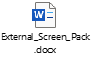 Associated Change(s) and Title(s):NoneTarget DSG discussion date:Any further information:N/ATarget Release:March 2023Status:For InformationUser Contact Details: Organisation: «h1_organisation» «h1_organisation» User Contact Details: Name: «h1_name» «h1_name» User Contact Details: Email: «h1_email» «h1_email» User Contact Details: Telephone: «h1_telephone» «h1_telephone» Representation Status: «h1_userDataStatus» «h1_userDataStatus» «h1_userDataStatus» Representation Publication: «h1_consultation» «h1_consultation» «h1_consultation» Representation Comments: «h1_userDataComments» «h1_userDataComments» «h1_userDataComments» Confirm Target Release Date? «h1_targetDate» «h1_targetDate» «h1_userDataAlternative» Xoserve Response to Organisations Comments: «h1_xoserveResponse» 